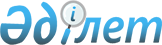 О внесении изменений и дополнений в решение Аксуского городского маслихата (XXXI сессия, IV созыв) от 23 декабря 2010 года N 265/31 "О бюджете города Аксу на 2011 - 2013 годы"
					
			Утративший силу
			
			
		
					Решение маслихата города Аксу Павлодарской области от 29 марта 2011 года N 292/33. Зарегистрировано Управлением юстиции города Аксу Павлодарской области 04 апреля 2011 года N 12-2-171. Утратило силу в связи с истечением срока действия (письмо маслихата города Аксу Павлодарской области от 11 марта 2014 года N 1-11/43)      Сноска. Утратило силу в связи с истечением срока действия (письмо маслихата города Аксу Павлодарской области от 11.03.2014 N 1-11/43).

      В соответствии с подпунктом 1) пункта 1 статьи 6 Закона Республики Казахстан "О местном государственном управлении и самоуправлении в Республике Казахстан" от 23 января 2001 года, со статьей 106 Бюджетного кодекса Республики Казахстан от 4 декабря 2008 года, решением сессии областного маслихата (ХХХIII сессия, IV созыв) от 16 марта 2011 года N 355/33 "О внесении изменений и дополнений в решение областного маслихата (ХХIХ сессия, IV созыв) от 13 декабря 2010 года N 324/29 "Об областном бюджете на 2011 - 2013 годы" городской маслихат РЕШИЛ:



      1. Внести в решение Аксуского городского маслихата (ХХХI сессия, IV созыв) от 23 декабря 2010 года N 265/31 "О бюджете города Аксу на 2011 - 2013 годы" (зарегистрированное в Реестре государственной регистрации нормативных правовых актов за N 12-2-165 от 31 декабря 2010 года, опубликованное 8 января 2011 года в газете "Акжол" - "Новый Путь") следующие изменения и дополнения:



      пункт 1 указанного решения изложить в следующей редакции:

      "1) доходы – 5101078 тысяч тенге:

      налоговые поступления – 3333978 тысяч тенге;

      неналоговые поступления – 12362 тысяч тенге;

      поступления от продажи основного капитала – 9600 тысяч тенге;

      поступления трансфертов – 1745138 тысяч тенге;

      2) затраты – 5141437 тысяч тенге;

      3) чистое бюджетное кредитование – 24561 тысяч тенге;

      бюджетные кредиты - 25748 тысяч тенге;

      погашение бюджетных кредитов – 1187 тысяч тенге;

      4) сальдо по операциям с финансовыми активами – 135000 тысяч тенге;

      приобретение финансовых активов – 135000 тысяч тенге;

      поступления от продажи финансовых активов государства - равно ноль тенге;

      5) дефицит бюджета – минус 199920 тысяч тенге;

      6) финансирование дефицита бюджета – 199920 тысяч тенге.



      2. Пункт второй указанного решения изложить в следующей редакции:

      "Установить на 2011 год объемы целевых трансфертов, передаваемых из вышестоящего бюджета в следующих размерах:

      целевые текущие трансферты - 267792 тысяч тенге;

      целевые трансферты на развитие – 1477346 тысяч тенге;

      бюджетные кредиты - 24767 тысяч тенге."



      3. Приложения 1, 5 к указанному решению городского маслихата изложить в новой редакции согласно приложениям 1, 2 к настоящему решению.



      4. Настоящее решение вводится в действие с 1 января 2011 года.



      5. Контроль за выполнением данного решения возложить на постоянную комиссию по вопросам плана и бюджета городского маслихата.      Председатель сессии,

      секретарь городского маслихата             М. Омаргалиев

Приложение 1            

к решению Аксуского городского маслихата

(XXXIII сессия IV созыв)        

от 29 марта 2011 года N 292/33      Бюджет города Аксу на 2011 год

Приложение 2             

к решению Аксуского городского маслихата

(XXXIII сессия, IV созыв)       

от 29 марта 2011 года N 292/33     Перечень бюджетных программ на 2011 год

по сельскому округу им. М. Омарова 

Перечень бюджетных программ на 2011 год

по Айнакольскому сельскому округу 

Перечень бюджетных программ на 2011 год

по Жолкудукскому сельскому округу 

Перечень бюджетных программ на 2011 год

по Акжолскому сельскому округу 

Перечень бюджетных программ на 2011 год

по Пограничному сельскому округу 

Перечень бюджетных программ на 2011 год

по Сарышыганакскому сельскому округу 

Перечень бюджетных программ на 2011 год

по Куркольскому сельскому округу 

Перечень бюджетных программ на 2011 год

по Кызылжарскому сельскому округу 

Перечень бюджетных программ на 2011 год

по Енбекскому сельскому округу 

Перечень бюджетных программ на 2011 год

по Евгеньевскому сельскому округу 

Перечень бюджетных программ на 2011 год по селу Алгабас 

Перечень бюджетных программ на 2011 год по селу Уштерек 

Перечень бюджетных программ на 2011 год

по Достыкскому сельскому округу 

Перечень бюджетных программ на 2011 год по селу Калкаман 

Перечень бюджетных программ на 2011 год по поселку Аксу
					© 2012. РГП на ПХВ «Институт законодательства и правовой информации Республики Казахстан» Министерства юстиции Республики Казахстан
				КатегорияКатегорияКатегорияКатегорияКатегорияКатегорияСумма (тысяч тенге)КлассКлассКлассКлассКлассСумма (тысяч тенге)Подкласс               НаименованиеПодкласс               НаименованиеПодкласс               НаименованиеПодкласс               НаименованиеСумма (тысяч тенге)1234567I. Доходы51010781Налоговые поступления333397801Подоходный налог13898592Индивидуальный подоходный налог138985903Социальный налог11009511Социальный налог110095104Налоги на собственность7710551Налоги на имущество5082003Земельный налог2019304Налог на транспортные средства590775Единый земельный налог184805Внутренние налоги на товары, работы и услуги598422Акцизы28163Поступления за использование природных и других ресурсов472004Сборы за ведение предпринимательской и профессиональной деятельности94275Налог на игорный бизнес39908Обязательные платежи, взимаемые за совершение юридически значимых действий и (или) выдачу документов уполномоченными на то государственными органами или должностными лицами122711Государственная пошлина122712Неналоговые поступления1236201Доходы от государственной собственности58005Доходы от аренды имущества, находящегося в государственной собственности580006Прочие неналоговые поступления65621Прочие неналоговые поступления65623Поступления от продажи основного капитала960001Продажа государственного имущества, закрепленного за государственными учреждениями5621Продажа государственного имущества, закрепленного за государственными учреждениями56203Продажа земли и нематериальных активов90381Продажа земли83272Продажа нематериальных активов7114Поступления трансфертов174513802Трансферты из вышестоящих органов государственного управления17451382Трансферты из областного бюджета1745138Функциональная группаФункциональная группаФункциональная группаФункциональная группаФункциональная группаФункциональная группаСумма (тысяч тенге)ПодфункцияПодфункцияПодфункцияПодфункцияПодфункцияСумма (тысяч тенге)УчреждениеУчреждениеУчреждениеУчреждениеСумма (тысяч тенге)ПрограммаПрограммаПрограммаСумма (тысяч тенге)ПодпрограммаПодпрограммаСумма (тысяч тенге)II. Затраты514143701Государственные услуги общего характера2412201Представительные, исполнительные и другие органы, выполняющие общие функции государственного управления192117112Аппарат маслихата района (города областного значения)12910001Услуги по обеспечению деятельности маслихата района (города областного значения)12910122Аппарат акима района (города областного значения)89066001Услуги по обеспечению деятельности акима района (города областного значения)59003003Капитальные расходы государственных органов30063123Аппарат акима района в городе, города районного значения, поселка, аула (села), аульного (сельского) округа90141001Услуги по обеспечению деятельности акима района в городе, города районного значения, поселка, аула (села), аульного (сельского) округа89241022Капитальные расходы государственных органов9002Финансовая деятельность34310452Отдел финансов района (города областного значения)34310001Услуги по реализации государственной политики в области исполнения и контроля за исполнением бюджета района и управления коммунальной собственностью района (города областного значения)23420003Проведение оценки имущества в целях налогообложения3235004Организация работы по выдаче разовых талонов и обеспечение полноты сбора сумм от реализации разовых талонов1076011Учет, хранение, оценка и реализация имущества, поступившего в коммунальную собственность3679018Капитальные расходы государственных органов29005Планирование и статистическая деятельность14793453Отдел экономики и бюджетного планирования (города областного значения)14793001Услуги по реализации государственной политики в области формирования и развития экономической политики, системы государственного планирования и управления района (города областного значения)13157004Капитальные расходы государственных органов163602Оборона159381Военные нужды9631122Аппарат акима района (города областного значения)9631005Мероприятия в рамках исполнения всеобщей воинской обязанности96312Организация работы по чрезвычайным ситуациям6307122Аппарат акима района (города областного значения)6307007Мероприятия по профилактике и тушению степных пожаров районного (городского) масштаба, а также пожаров в населенных пунктах, в которых не созданы органы государственной противопожарной службы630703Общественный порядок, безопасность, правовая, судебная, уголовно-исполнительная деятельность50001Правоохранительная деятельность5000458Отдел жилищно-коммунального хозяйства, пассажирского транспорта и автомобильных дорог района (города областного значения)5000021Обеспечение безопасности дорожного движения в населенных пунктов500004Образование25744521Дошкольное воспитание и обучение311424123Аппарат акима района в городе, города районного значения, поселка, аула (села), аульного (сельского) округа30046004Поддержка организаций дошкольного воспитания и обучения29986025Увеличение размера доплаты за квалификационную категорию учителям школ и воспитателям дошкольных организаций образования60464Отдел образования района (города областного значения)281378009Обеспечение деятельности организаций дошкольного воспитания и обучения278078021Увеличение размера доплаты за квалификационную категорию учителям школ и воспитателям дошкольных организаций образования33002Начальное, основное среднее и общее среднее образование1661797123Аппарат акима района в городе, города районного значения, поселка, аула (села), аульного (сельского) округа10163005Организация  бесплатного подвоза учащихся до школы и обратно в аульной (сельской) местности10163464Отдел образования района (города областного значения)1651634003Общеобразовательное обучение1584614006Дополнительное образование для детей и юношества670209Прочие услуги в области образования601231464Отдел образования района (города областного значения)66457001Услуги по реализации государственной политики на местном уровне в области образования17620005Приобретение и доставка учебников, учебно-методических комплексов для государственных организаций образования района (города областного значения)20000007Проведение школьных олимпиад и внешкольных мероприятий районного (городского) масштаба2000015Ежемесячные выплаты денежных средств опекунам (попечителям) на содержание ребенка сироты (детей-сирот), и ребенка (детей), оставшихся без попечения родителей18447020Обеспечение оборудованием, программным обеспечением детей-инвалидов, обучающихся на дому8390467Отдел строительства района (города областного значения)53477437Строительство и реконструкция объектов образования53477406Социальная помощь и социальное обеспечение2626642Социальная помощь232157123Аппарат акима района в городе, города районного значения, поселка, аула (села), аульного (сельского) округа16852003Оказание социальной помощи нуждающимся гражданам на дому16852451Отдел занятости и социальных программ района (города областного значения)214705002Программа занятости60440023Обеспечение деятельности центров занятости10633005Государственная адресная социальная помощь11000006Жилищная помощь44000007Социальная помощь отдельным категориям нуждающихся граждан по решению местных представительных органов38523010Материальное обеспечение детей-инвалидов, воспитывающихся и обучающихся на дому2000013Социальная адаптация лиц не имеющих определенного места жительства12590014Оказание социальной помощи нуждающимся гражданам на дому16519016Государственные пособия на детей до 18 лет9000017Обеспечение нуждающихся инвалидов обязательными гигиеническими средствами и предоставление услуг специалистами жестового языка, индивидуальными помощниками в соответствии с индивидуальной программой реабилитации инвалида10000464Отдел образования района (города областного значения)600008Социальная поддержка обучающихся и воспитанников организаций образования очной формы обучения в виде льготного проезда на общественном транспорте (кроме такси) по решению местных представительных органов6009Прочие услуги в области социальной помощи и социального обеспечения30507451Отдел занятости и социальных программ района (города областного значения)30507001Услуги по реализации государственной политики на местном уровне в области обеспечения занятости социальных программ для населения26967011Оплата услуг по зачислению, выплате и доставке пособии и других социальных выплат2000021Капитальные расходы государственных органов154007Жилищно-коммунальное хозяйство4705871Жилищное хозяйство62000458Отдел жилищно-коммунального хозяйства, пассажирского транспорта и автомобильных дорог района (города областного значения12000003Организация сохранения государственного жилищного фонда6000004Обеспечение жильем отдельных категорий граждан6000467Отдел строительства района (города областного значения)50000004Развитие, обустройство и (или) приобретение инженерно-коммуникационной инфраструктуры500002Коммунальное хозяйство197600123Аппарат акима района в городе, города районного значения, поселка, аула (села), аульного (сельского) округа9000014Организация водоснабжения населенных пунктов9000458Отдел жилищно-коммунального хозяйства, пассажирского транспорта и автомобильных дорог района (города областного значения182600012Функционирование системы водоснабжения и водоотведения25000026Организация эксплуатации тепловых сетей, находящихся в коммунальной собственности районов (городов областного значения)72600028Развитие коммунального хозяйства85000467Отдел строительства района (города областного значения)6000005Развитие коммунального хозяйства60003Благоустройство населенных пунктов210987123Аппарат акима района в городе, города районного значения, поселка, аула (села), аульного (сельского) округа22987008Освещение улиц населенных пунктов12132009Обеспечение санитарии населенных пунктов4000010Содержание мест захоронений и погребение безродных200011Благоустройство и озеленение населенных пунктов6655458Отдел жилищно-коммунального хозяйства, пассажирского транспорта и автомобильных дорог района (города областного значения)188000015Освещение улиц населенных пунктов56000016Обеспечение санитарии населенных пунктов30000017Содержание мест захоронений и захоронение безродных2000018Благоустройство и озеленение населенных пунктов10000008Культура, спорт, туризм и информационное пространство3232611Деятельность в области культуры248468123Аппарат акима района в городе, города районного значения, поселка, аула (села), аульного (сельского) округа10878006Поддержка культурно-досуговой работы на местном уровне10878455Отдел культуры и развития языков района (города областного значения)237590003Поддержка культурно-досуговой работы2375902Спорт12325465Отдел физической культуры и спорта района (города областного значения)12325006Проведение спортивных соревнований на районном (города областного значения) уровне11825007Подготовка и участие членов сборных команд района (города областного значения) по различным видам спорта на областных спортивных соревнованиях5003Информационное пространство40418455Отдел культуры и развития языков района (города областного значения)27222006Функционирование районных (городских) библиотек24222007Развитие государственного языка и других языков народов Казахстана3000456Отдел внутренней политики района (города областного значения)13196002Услуги по проведению государственной информационной политики через газеты и журналы5721005Услуги по проведению государственной информационной политики через телерадиовещание74759Прочие услуги по организации культуры, спорта, туризма и информационного пространства22050455Отдел культуры и развития языков района (города областного значения)8373001Услуги по реализации государственной политики на местном уровне в области развития языков и культуры6693010Капитальные расходы государственных органов1680456Отдел внутренней политики района (города областного значения)8998001Услуги по реализации государственной политики на местном уровне в области информации, укрепления государственности и формирования социального оптимизма граждан7348003Реализация региональных программ в сфере молодежной политики1500006Капитальные расходы государственных органов150465Отдел физической культуры и спорта района (города областного значения)4679001Услуги по реализации государственной политики на местном уровне в сфере физической культуры и спорта46799Топливно-энергетический комплекс и недропользование275009Прочие услуги в области топливно-энергетического комплекса и недропользования27500467Отдел строительства района (города областного значения)27500009Развитие теплоэнергетической системы2750010Сельское, водное, лесное, рыбное хозяйство, особо охраняемые природные территории, охрана окружающей среды и животного мира, земельные отношения10141541Сельское хозяйство23514453Отдел экономики и бюджетного планирования района (города областного значения)5837099Реализация мер социальной поддержки специалистов социальной сферы сельских населенных пунктов за счет целевых трансфертов из республиканского бюджета5837462Отдел сельского хозяйства района (города областного значения)11598001Услуги по реализации государственной политики на местном уровне в сфере сельского хозяйства11598473Отдел ветеринарии района (города областного значения)6079001Услуги по реализации государственной политики на местном уровне в сфере ветеринарии60792Водное хозяйство966072467Отдел строительства района (города областного значения)966072012Развитие объектов водного хозяйства9660726Земельные отношения7760463Отдел земельных отношений района (города областного значения)7760001Услуги по реализации государственной политики в области регулирования земельных отношений на территории района (города областного значения)77609Прочие услуги в области сельского, водного, лесного, рыбного хозяйства, охраны окружающей среды и земельных отношений16808473Отдел ветеринарии района (города областного значения)16808011Проведение противоэпизоотических мероприятий1680811Промышленность, архитектурная, градостроительная и строительная  деятельность294062Архитектурная, градостроительная  и строительная деятельность29406467Отдел строительства района (города областного значения)4652001Услуги по реализации государственной политики на местном уровне в области строительства4652468Отдел архитектуры и градостроительства района (города областного значения)24754001Услуги по реализации государственной политики в области архитектуры и градостроительства на местном уровне8401003Разработка схем градостроительного предприятия развития территории района и и генеральных планов населенных пунктов15000004Капитальные расходы государственных органов135312Транспорт и коммуникация980001Автомобильный транспорт78000123Аппарат акима района в городе, города районного значения, поселка, аула (села), аульного (сельского) округа3000013Обеспечение функционирования автомобильных дорог в городах районного значения, поселках, аулах (селах), аульных сельских округах3000458Отдел жилищно-коммунального хозяйства, пассажирского транспорта и автомобильных дорог района (города областного значения)75000023Обеспечение функционирования автомобильных дорог750009Прочие услуги в сфере транспорта и коммуникаций20000458Отдел жилищно-коммунального хозяйства, пассажирского транспорта и автомобильных дорог района (города областного значения)20000024Организация внутрипоселковых (внутригородских) внутрирайонных общественных перевозок2000013Прочие544193Поддержка предпринимательской деятельности и защита конкуренции7624469Отдел предпринимательства района (города областного значения)7624001Услуги по реализации государственной политики на местном уровне в области развития предпринимательства и промышленности6124003Поддержка предпринимательской деятельности15009Прочие46795451Отдел занятости и социальных программ района (города областного значения)3120022Поддержка частного предпринимательства в рамках программы "Дорожная карта бизнеса - 2020"3120452Отдел финансов района (города областного значения)24000012Резерв местного исполнительного органа района (города областного  значения)24000458Отдел жилищно-коммунального хозяйства, пассажирского транспорта и автомобильных дорог района (города областного значения)19675001Услуги по реализации государственной политики на местном уровне в области жилищно-коммунального хозяйства, пассажирского транспорта и автомобильных дорог1967515Трансферты248361Трансферты24836452Отдел финансов района (города областного значения)24836006Возврат неиспользованных (недоиспользованных целевых трансфертов24836III. Чистое бюджетное кредитование24561Бюджетные кредиты2574810Сельское, водное, лесное, рыбное хозяйство, особо охраняемые природные территории, охрана окружающей среды и животного мира, земельные отношения257481Сельское хозяйство25748453Отдел экономики и бюджетного планирования (города областного значения)25748006Бюджетные кредиты для реализации мер социальной поддержки специалистов социальной сферы в сельских населенных пунктах2574805Погашение бюджетных кредитов11871Погашение бюджетных кредитов11871Погашение бюджетных кредитов, выданных из государственного бюджета1187013Погашение бюджетных кредитов, выданных из местного бюджета физическим лицам1187IV. Сальдо по операциям с финансовыми активами135000Приобретение финансовых активов13500013Прочие1350009Прочие135000452Отдел финансов района (города областного значения)135000014Формирование или увеличение уставного капитала юридических лиц135000V. Дефицит бюджета-199920VI. Финансирование дефицита бюджета1999207Поступление займов247671Внутренние государственные займы247672Договоры займа247673Займы, получаемые местным исполнительным органом района (города областного значения)2476716Погашение займов11871Погашение займов1187452Отдел финансов района (города областного значения)11878Погашение долга местного исполнительного органа перед вышестоящим бюджетом11878Движение остатков бюджетных средств1763401Остатки бюджетных средств1763401Свободные остатки бюджетных средств176340001Свободные остатки бюджетных средств176340Функциональная группаФункциональная группаФункциональная группаФункциональная группаФункциональная группаФункциональная группаПодфункцияПодфункцияПодфункцияПодфункцияПодфункцияАдминистратор бюджетных программАдминистратор бюджетных программАдминистратор бюджетных программАдминистратор бюджетных программПрограммаПрограммаПрограмма1234561Государственные услуги общего характера1Представительные, исполнительные и другие органы, выполняющие общие функции государственного управления123Аппарат акима района в городе, города районного значения, поселка, аула (села), аульного сельского) округа001Функционирование аппарата акима района в городе, города районного значения, поселка, аула (села), аульного (сельского) округа023Материально-техническое оснащение государственных органов4Образование2Начальное общее, основное общее, среднее общее образование123Аппарат акима района в городе, города районного значения, поселка, аула (села), аульного сельского) округа005Организация бесплатного подвоза учащихся до школы и обратно в аульной (сельской) местности6Социальная помощь и социальное обеспечение2Социальная помощь123Аппарат акима района в городе, города районного значения, поселка, аула (села), аульного сельского) округа003Оказание социальной помощи нуждающимся гражданам на дому7Жилищно-коммунальное хозяйство2Коммунальное хозяйство123Аппарат акима района в городе, города районного значения, поселка, аула (села), аульного сельского) округа014Организация водоснабжения населенных пунктов3Благоустройство населенных пунктов123Аппарат акима района в городе, города районного значения, поселка, аула (села), аульного сельского) округа008Освещение улиц населенных пунктов009Обеспечение санитарии населенных пунктов011Благоустройство и озеленение населенных пунктов12Транспорт и коммуникации1Автомобильный транспорт123Аппарат акима района в городе, города районного значения, поселка, аула (села), аульного сельского) округа013Обеспечение функционирования автомобильных дорог в городах районного значения, поселках, аулах (селах), аульных сельских округахФункциональная группаФункциональная группаФункциональная группаФункциональная группаФункциональная группаФункциональная группаПодфункцияПодфункцияПодфункцияПодфункцияПодфункцияАдминистратор бюджетных программАдминистратор бюджетных программАдминистратор бюджетных программАдминистратор бюджетных программПрограммаПрограммаПрограмма1234561Государственные услуги общего характера1Представительные, исполнительные и другие органы, выполняющие общие функции государственного управления123Аппарат акима района в городе, города районного значения, поселка, аула (села), аульного сельского) округа001Функционирование аппарата акима района в городе, города районного значения, поселка, аула (села), аульного (сельского) округа023Материально-техническое оснащение государственных органов4Образование2Начальное общее, основное общее, среднее общее образование123Аппарат акима района в городе, города районного значения, поселка, аула (села), аульного сельского) округа005Организация бесплатного подвоза учащихся до школы и обратно в аульной (сельской) местности6Социальная помощь и социальное обеспечение2Социальная помощь123Аппарат акима района в городе, города районного значения, поселка, аула (села), аульного сельского) округа003Оказание социальной помощи нуждающимся гражданам на дому7Жилищно-коммунальное хозяйство3Благоустройство населенных пунктов123Аппарат акима района в городе, города районного значения, поселка, аула (села), аульного сельского) округа008Освещение улиц населенных пунктов009Обеспечение санитарии населенных пунктов011Благоустройство и озеленение населенных пунктов12Транспорт и коммуникации1Автомобильный транспорт123Аппарат акима района в городе, города районного значения, поселка, аула (села), аульного сельского) округа013Обеспечение функционирования автомобильных дорог в городах районного значения, поселках, аулах (селах), аульных сельских округахФункциональная группаФункциональная группаФункциональная группаФункциональная группаФункциональная группаФункциональная группаПодфункцияПодфункцияПодфункцияПодфункцияПодфункцияАдминистратор бюджетных программАдминистратор бюджетных программАдминистратор бюджетных программАдминистратор бюджетных программПрограммаПрограммаПрограмма1234561Государственные услуги общего характера1Представительные, исполнительные и другие органы, выполняющие общие функции государственного управления123Аппарат акима района в городе, города районного значения, поселка, аула (села), аульного сельского) округа001Функционирование аппарата акима района в городе, города районного значения, поселка, аула (села), аульного (сельского) округа023Материально-техническое оснащение государственных органов4Образование2Начальное общее, основное общее, среднее общее образование123Аппарат акима района в городе, города районного значения, поселка, аула (села), аульного сельского) округа005Организация бесплатного подвоза учащихся до школы и обратно в аульной (сельской) местности6Социальная помощь и социальное обеспечение2Социальная помощь123Аппарат акима района в городе, города районного значения, поселка, аула (села), аульного сельского) округа003Оказание социальной помощи нуждающимся гражданам на дому7Жилищно-коммунальное хозяйство2Коммунальное хозяйство123Аппарат акима района в городе, города районного значения, поселка, аула (села), аульного сельского) округа014Организация водоснабжения населенных пунктов3Благоустройство населенных пунктов123Аппарат акима района в городе, города районного значения, поселка, аула (села), аульного сельского) округа008Освещение улиц населенных пунктов009Обеспечение санитарии населенных пунктов010Содержание мест захоронений и погребение011Благоустройство и озеленение населенных пунктов12Транспорт и коммуникации1Автомобильный транспорт123Аппарат акима района в городе, города районного значения, поселка, аула (села), аульного сельского) округа013Обеспечение функционирования автомобильных дорог в городах районного значения, поселках, аулах (селах), аульных сельских округахФункциональная группаФункциональная группаФункциональная группаФункциональная группаФункциональная группаФункциональная группаПодфункцияПодфункцияПодфункцияПодфункцияПодфункцияАдминистратор бюджетных программАдминистратор бюджетных программАдминистратор бюджетных программАдминистратор бюджетных программПрограммаПрограммаПрограмма1234561Государственные услуги общего характера1Представительные, исполнительные и другие органы, выполняющие общие функции государственного управления123Аппарат акима района в городе, города районного значения, поселка, аула (села), аульного сельского) округа001Функционирование аппарата акима района в городе, города районного значения, поселка, аула (села), аульного (сельского) округа023Материально-техническое оснащение государственных органов4Образование2Начальное общее, основное общее, среднее общее образование123Аппарат акима района в городе, города районного значения, поселка, аула (села), аульного сельского) округа005Организация бесплатного подвоза учащихся до школы и обратно в аульной (сельской) местности6Социальная помощь и социальное обеспечение2Социальная помощь123Аппарат акима района в городе, города районного значения, поселка, аула (села), аульного сельского) округа003Оказание социальной помощи нуждающимся гражданам на дому7Жилищно-коммунальное хозяйство2Коммунальное хозяйство123Аппарат акима района в городе, города районного значения, поселка, аула (села), аульного сельского) округа014Организация водоснабжения населенных пунктов3Благоустройство населенных пунктов123Аппарат акима района в городе, города районного значения, поселка, аула (села), аульного сельского) округа008Освещение улиц населенных пунктов009Обеспечение санитарии населенных пунктов010Содержание мест захоронений и погребение011Благоустройство и озеленение населенных пунктов12Транспорт и коммуникации1Автомобильный транспорт123Аппарат акима района в городе, города районного значения, поселка, аула (села), аульного сельского) округа013Обеспечение функционирования автомобильных дорог в городах районного значения, поселках, аулах (селах), аульных сельских округахФункциональная группаФункциональная группаФункциональная группаФункциональная группаФункциональная группаФункциональная группаПодфункцияПодфункцияПодфункцияПодфункцияПодфункцияАдминистратор бюджетных программАдминистратор бюджетных программАдминистратор бюджетных программАдминистратор бюджетных программПрограммаПрограммаПрограмма1234561Государственные услуги общего характера1Представительные, исполнительные и другие органы, выполняющие общие функции государственного управления123Аппарат акима района в городе, города районного значения, поселка, аула (села), аульного сельского) округа001Функционирование аппарата акима района в городе, города районного значения, поселка, аула (села), аульного (сельского) округа023Материально-техническое оснащение государственных органов6Социальная помощь и социальное обеспечение2Социальная помощь123Аппарат акима района в городе, города районного значения, поселка, аула (села), аульного сельского) округа003Оказание социальной помощи нуждающимся гражданам на дому7Жилищно-коммунальное хозяйство2Коммунальное хозяйство123Аппарат акима района в городе, города районного значения, поселка, аула (села), аульного сельского) округа014Организация водоснабжения населенных пунктов3Благоустройство населенных пунктов123Аппарат акима района в городе, города районного значения, поселка, аула (села), аульного сельского) округа008Освещение улиц населенных пунктов009Обеспечение санитарии населенных пунктов010Содержание мест захоронений и погребение безродных011Благоустройство и озеленение населенных пунктов12Транспорт и коммуникации1Автомобильный транспорт123Аппарат акима района в городе, города районного значения, поселка, аула (села), аульного сельского) округа013Обеспечение функционирования автомобильных дорог в городах районного значения, поселках, аулах (селах), аульных сельских округахФункциональная группаФункциональная группаФункциональная группаФункциональная группаФункциональная группаФункциональная группаПодфункцияПодфункцияПодфункцияПодфункцияПодфункцияАдминистратор бюджетных программАдминистратор бюджетных программАдминистратор бюджетных программАдминистратор бюджетных программПрограммаПрограммаПрограмма1234561Государственные услуги общего характера1Представительные, исполнительные и другие органы, выполняющие общие функции государственного управления123Аппарат акима района в городе, города районного значения, поселка, аула (села), аульного сельского) округа001Функционирование аппарата акима района в городе, города районного значения, поселка, аула (села), аульного (сельского) округа023Материально-техническое оснащение государственных органов4Образование2Начальное общее, основное общее, среднее общее образование123Аппарат акима района в городе, города районного значения, поселка, аула (села), аульного сельского) округа005Организация бесплатного подвоза учащихся до школы и обратно в аульной (сельской) местности6Социальная помощь и социальное обеспечение2Социальная помощь123Аппарат акима района в городе, города районного значения, поселка, аула (села), аульного сельского) округа003Оказание социальной помощи нуждающимся гражданам на дому7Жилищно-коммунальное хозяйство2Коммунальное хозяйство123Аппарат акима района в городе, города районного значения, поселка, аула (села), аульного сельского) округа014Организация водоснабжения населенных пунктов3Благоустройство населенных пунктов123Аппарат акима района в городе, города районного значения, поселка, аула (села), аульного сельского) округа008Освещение улиц населенных пунктов009Обеспечение санитарии населенных пунктов011Благоустройство и озеленение населенных пунктов12Транспорт и коммуникации1Автомобильный транспорт123Аппарат акима района в городе, города районного значения, поселка, аула (села), аульного сельского) округа013Обеспечение функционирования автомобильных дорог в городах районного значения, поселках, аулах (селах), аульных сельских округахФункциональная группаФункциональная группаФункциональная группаФункциональная группаФункциональная группаФункциональная группаПодфункцияПодфункцияПодфункцияПодфункцияПодфункцияАдминистратор бюджетных программАдминистратор бюджетных программАдминистратор бюджетных программАдминистратор бюджетных программПрограммаПрограммаПрограмма1234561Государственные услуги общего характера1Представительные, исполнительные и другие органы, выполняющие общие функции государственного управления123Аппарат акима района в городе, города районного значения, поселка, аула (села), аульного сельского) округа001Функционирование аппарата акима района в городе, города районного значения, поселка, аула (села), аульного (сельского) округа023Материально-техническое оснащение государственных органов6Социальная помощь и социальное обеспечение2Социальная помощь123Аппарат акима района в городе, города районного значения, поселка, аула (села), аульного сельского) округа003Оказание социальной помощи нуждающимся гражданам на дому7Жилищно-коммунальное хозяйство2Коммунальное хозяйство123Аппарат акима района в городе, города районного значения, поселка, аула (села), аульного сельского) округа014Организация водоснабжения населенных пунктов3Благоустройство населенных пунктов123Аппарат акима района в городе, города районного значения, поселка, аула (села), аульного сельского) округа008Освещение улиц населенных пунктов009Обеспечение санитарии населенных пунктов011Благоустройство и озеленение населенных пунктов12Транспорт и коммуникации1Автомобильный транспорт123Аппарат акима района в городе, города районного значения, поселка, аула (села), аульного сельского) округа013Обеспечение функционирования автомобильных дорог в городах районного значения, поселках, аулах (селах), аульных сельских округахФункциональная группаФункциональная группаФункциональная группаФункциональная группаФункциональная группаФункциональная группаПодфункцияПодфункцияПодфункцияПодфункцияПодфункцияАдминистратор бюджетных программАдминистратор бюджетных программАдминистратор бюджетных программАдминистратор бюджетных программПрограммаПрограммаПрограмма1234561Государственные услуги общего характера1Представительные, исполнительные и другие органы, выполняющие общие функции государственного управления123Аппарат акима района в городе, города районного значения, поселка, аула (села), аульного сельского) округа001Функционирование аппарата акима района в городе, города районного значения, поселка, аула (села), аульного (сельского) округа023Материально-техническое оснащение государственных органов4Образование2Начальное общее, основное общее, среднее общее образование123Аппарат акима района в городе, города районного значения, поселка, аула (села), аульного сельского) округа005Организация бесплатного подвоза учащихся до школы и обратно в аульной (сельской) местности6Социальная помощь и социальное обеспечение2Социальная помощь123Аппарат акима района в городе, города районного значения, поселка, аула (села), аульного сельского) округа003Оказание социальной помощи нуждающимся гражданам на дому7Жилищно-коммунальное хозяйство3Благоустройство населенных пунктов123Аппарат акима района в городе, города районного значения, поселка, аула (села), аульного сельского) округа008Освещение улиц населенных пунктов009Обеспечение санитарии населенных пунктов011Благоустройство и озеленение населенных пунктов12Транспорт и коммуникации1Автомобильный транспорт123Аппарат акима района в городе, города районного значения, поселка, аула (села), аульного сельского) округа013Обеспечение функционирования автомобильных дорог в городах районного значения, поселках, аулах (селах), аульных сельских округахФункциональная группаФункциональная группаФункциональная группаФункциональная группаФункциональная группаФункциональная группаПодфункцияПодфункцияПодфункцияПодфункцияПодфункцияАдминистратор бюджетных программАдминистратор бюджетных программАдминистратор бюджетных программАдминистратор бюджетных программПрограммаПрограммаПрограмма1234561Государственные услуги общего характера1Представительные, исполнительные и другие органы, выполняющие общие функции государственного управления123Аппарат акима района в городе, города районного значения, поселка, аула (села), аульного сельского) округа001Функционирование аппарата акима района в городе, города районного значения, поселка, аула (села), аульного (сельского) округа023Материально-техническое оснащение государственных органов4Образование2Начальное общее, основное общее, среднее общее образование123Аппарат акима района в городе, города районного значения, поселка, аула (села), аульного сельского) округа005Организация бесплатного подвоза учащихся до школы и обратно в аульной (сельской) местности6Социальная помощь и социальное обеспечение2Социальная помощь123Аппарат акима района в городе, города районного значения, поселка, аула (села), аульного сельского) округа003Оказание социальной помощи нуждающимся гражданам на дому7Жилищно-коммунальное хозяйство2Коммунальное хозяйство123Аппарат акима района в городе, города районного значения, поселка, аула (села), аульного сельского) округа014Организация водоснабжения населенных пунктов3Благоустройство населенных пунктов123Аппарат акима района в городе, города районного значения, поселка, аула (села), аульного сельского) округа008Освещение улиц населенных пунктов009Обеспечение санитарии населенных пунктов011Благоустройство и озеленение населенных пунктов12Транспорт и коммуникации1Автомобильный транспорт123Аппарат акима района в городе, города районного значения, поселка, аула (села), аульного сельского) округа013Обеспечение функционирования автомобильных дорог в городах районного значения, поселках, аулах (селах), аульных сельских округахФункциональная группаФункциональная группаФункциональная группаФункциональная группаФункциональная группаФункциональная группаПодфункцияПодфункцияПодфункцияПодфункцияПодфункцияАдминистратор бюджетных программАдминистратор бюджетных программАдминистратор бюджетных программАдминистратор бюджетных программПрограммаПрограммаПрограмма1234561Государственные услуги общего характера1Представительные, исполнительные и другие органы, выполняющие общие функции государственного управления123Аппарат акима района в городе, города районного значения, поселка, аула (села), аульного сельского) округа001Функционирование аппарата акима района в городе, города районного значения, поселка, аула (села), аульного (сельского) округа023Материально-техническое оснащение государственных органов6Социальная помощь и социальное обеспечение2Социальная помощь123Аппарат акима района в городе, города районного значения, поселка, аула (села), аульного сельского) округа003Оказание социальной помощи нуждающимся гражданам на дому7Жилищно-коммунальное хозяйство2Коммунальное хозяйство123Аппарат акима района в городе, города районного значения, поселка, аула (села), аульного сельского) округа014Организация водоснабжения населенных пунктов3Благоустройство населенных пунктов123Аппарат акима района в городе, города районного значения, поселка, аула (села), аульного сельского) округа008Освещение улиц населенных пунктов009Обеспечение санитарии населенных пунктов011Благоустройство и озеленение населенных пунктовФункциональная группаФункциональная группаФункциональная группаФункциональная группаФункциональная группаФункциональная группаПодфункцияПодфункцияПодфункцияПодфункцияПодфункцияАдминистратор бюджетных программАдминистратор бюджетных программАдминистратор бюджетных программАдминистратор бюджетных программПрограммаПрограммаПрограмма1234561Государственные услуги общего характера1Представительные, исполнительные и другие органы, выполняющие общие функции государственного управления123Аппарат акима района в городе, города районного значения, поселка, аула (села), аульного сельского) округа001Функционирование аппарата акима района в городе, города районного значения, поселка, аула (села), аульного (сельского) округа023Материально-техническое оснащение государственных органов6Социальная помощь и социальное обеспечение2Социальная помощь123Аппарат акима района в городе, города районного значения, поселка, аула (села), аульного сельского) округа003Оказание социальной помощи нуждающимся гражданам на дому7Жилищно-коммунальное хозяйство2Коммунальное хозяйство123Аппарат акима района в городе, города районного значения, поселка, аула (села), аульного сельского) округа014Организация водоснабжения населенных пунктов3Благоустройство населенных пунктов123Аппарат акима района в городе, города районного значения, поселка, аула (села), аульного сельского) округа008Освещение улиц населенных пунктов009Обеспечение санитарии населенных пунктов010Содержание мест захоронений и погребение безродных011Благоустройство и озеленение населенных пунктов12Транспорт и коммуникации1Автомобильный транспорт123Аппарат акима района в городе, города районного значения, поселка, аула (села), аульного сельского) округа013Обеспечение функционирования автомобильных дорог в городах районного значения, поселках, аулах (селах), аульных сельских округахФункциональная группаФункциональная группаФункциональная группаФункциональная группаФункциональная группаФункциональная группаПодфункцияПодфункцияПодфункцияПодфункцияПодфункцияАдминистратор бюджетных программАдминистратор бюджетных программАдминистратор бюджетных программАдминистратор бюджетных программПрограммаПрограммаПрограмма1234561Государственные услуги общего характера1Представительные, исполнительные и другие органы, выполняющие общие функции государственного управления123Аппарат акима района в городе, города районного значения, поселка, аула (села), аульного сельского) округа001Функционирование аппарата акима района в городе, города районного значения, поселка, аула (села), аульного (сельского) округа023Материально-техническое оснащение государственных органов6Социальная помощь и социальное обеспечение2Социальная помощь123Аппарат акима района в городе, города районного значения, поселка, аула (села), аульного сельского) округа003Оказание социальной помощи нуждающимся гражданам на дому7Жилищно-коммунальное хозяйство2Коммунальное хозяйство123Аппарат акима района в городе, города районного значения, поселка, аула (села), аульного сельского) округа014Организация водоснабжения населенных пунктов3Благоустройство населенных пунктов123Аппарат акима района в городе, города районного значения, поселка, аула (села), аульного сельского) округа008Освещение улиц населенных пунктов009Обеспечение санитарии населенных пунктов12Транспорт и коммуникации1Автомобильный транспорт123Аппарат акима района в городе, города районного значения, поселка, аула (села), аульного сельского) округа013Обеспечение функционирования автомобильных дорог в городах районного значения, поселках, аулах (селах), аульных сельских округахФункциональная группаФункциональная группаФункциональная группаФункциональная группаФункциональная группаФункциональная группаПодфункцияПодфункцияПодфункцияПодфункцияПодфункцияАдминистратор бюджетных программАдминистратор бюджетных программАдминистратор бюджетных программАдминистратор бюджетных программПрограммаПрограммаПрограмма1234561Государственные услуги общего характера1Представительные, исполнительные и другие органы, выполняющие общие функции государственного управления123Аппарат акима района в городе, города районного значения, поселка, аула (села), аульного сельского) округа001Функционирование аппарата акима района в городе, города районного значения, поселка, аула (села), аульного (сельского) округа023Материально-техническое оснащение государственных органов4Образование2Начальное общее, основное общее, среднее общее образование123Аппарат акима района в городе, города районного значения, поселка, аула (села), аульного сельского) округа005Организация бесплатного подвоза учащихся до школы и обратно в аульной (сельской) местности6Социальная помощь и социальное обеспечение2Социальная помощь123Аппарат акима района в городе, города районного значения, поселка, аула (села), аульного сельского) округа003Оказание социальной помощи нуждающимся гражданам на дому7Жилищно-коммунальное хозяйство2Коммунальное хозяйство123Аппарат акима района в городе, города районного значения, поселка, аула (села), аульного сельского) округа014Организация водоснабжения населенных пунктов3Благоустройство населенных пунктов123Аппарат акима района в городе, города районного значения, поселка, аула (села), аульного сельского) округа008Освещение улиц населенных пунктов009Обеспечение санитарии населенных пунктов010Содержание мест захоронений и погребение безродных011Благоустройство и озеленение населенных пунктов12Транспорт и коммуникации1Автомобильный транспорт123Аппарат акима района в городе, города районного значения, поселка, аула (села), аульного сельского) округа013Обеспечение функционирования автомобильных дорог в городах районного значения, поселках, аулах (селах), аульных сельских округахФункциональная группаФункциональная группаФункциональная группаФункциональная группаФункциональная группаФункциональная группаПодфункцияПодфункцияПодфункцияПодфункцияПодфункцияАдминистратор бюджетных программАдминистратор бюджетных программАдминистратор бюджетных программАдминистратор бюджетных программПрограммаПрограммаПрограмма1234561Государственные услуги общего характера1Представительные, исполнительные и другие органы, выполняющие общие функции государственного управления123Аппарат акима района в городе, города районного значения, поселка, аула (села), аульного сельского) округа001Функционирование аппарата акима района в городе, города районного значения, поселка, аула (села), аульного (сельского) округа023Материально-техническое оснащение государственных органов4Образование1Дошкольное воспитание и обучение123Аппарат акима района в городе, города районного значения, поселка, аула (села), аульного сельского) округа004Поддержка организаций дошкольного воспитания и обучения025Увеличение размера доплаты за квалификационную категорию учителям школ и воспитателям дошкольных организаций образования2Начальное, основное среднее и общее среднее образование005Организация бесплатного подвоза учащихся до школы и обратно в аульной (сельской) местности6Социальная помощь и социальное обеспечение2Социальная помощь123Аппарат акима района в городе, города районного значения, поселка, аула (села), аульного сельского) округа003Оказание социальной помощи нуждающимся гражданам на дому7Жилищно-коммунальное хозяйство2Коммунальное хозяйство123Аппарат акима района в городе, города районного значения, поселка, аула (села), аульного сельского) округа014Организация водоснабжения населенных пунктов3Благоустройство населенных пунктов123Аппарат акима района в городе, города районного значения, поселка, аула (села), аульного сельского) округа008Освещение улиц населенных пунктов009Обеспечение санитарии населенных пунктов010Содержание мест захоронений и погребение безродных011Благоустройство и озеленение населенных пунктов8Культура, спорт, туризм и информационное пространство1Деятельность в области культуры123Аппарат акима района в городе, города районного значения, поселка, аула (села), аульного сельского) округа006Поддержка культурно-досуговой работы на местном уровне12Транспорт и коммуникации1Автомобильный транспорт123Аппарат акима района в городе, города районного значения, поселка, аула (села), аульного сельского) округа013Обеспечение функционирования автомобильных дорог в городах районного значения, поселках, аулах (селах), аульных сельских округахФункциональная группаФункциональная группаФункциональная группаФункциональная группаФункциональная группаФункциональная группаПодфункцияПодфункцияПодфункцияПодфункцияПодфункцияАдминистратор бюджетных программАдминистратор бюджетных программАдминистратор бюджетных программАдминистратор бюджетных программПрограммаПрограммаПрограмма1234561Государственные услуги общего характера1Представительные, исполнительные и другие органы, выполняющие общие функции государственного управления123Аппарат акима района в городе, города районного значения, поселка, аула (села), аульного сельского) округа001Функционирование аппарата акима района в городе, города районного значения, поселка, аула (села), аульного (сельского) округа023Материально-техническое оснащение государственных органов6Социальная помощь и социальное обеспечение2Социальная помощь123Аппарат акима района в городе, города районного значения, поселка, аула (села), аульного сельского) округа003Оказание социальной помощи нуждающимся гражданам на дому7Жилищно-коммунальное хозяйство2Коммунальное хозяйство123Аппарат акима района в городе, города районного значения, поселка, аула (села), аульного сельского) округа014Организация водоснабжения населенных пунктов3Благоустройство населенных пунктов123Аппарат акима района в городе, города районного значения, поселка, аула (села), аульного сельского) округа008Освещение улиц населенных пунктов009Обеспечение санитарии населенных пунктов010Содержание мест захоронений и погребение безродных011Благоустройство и озеленение населенных пунктов12Транспорт и коммуникации1Автомобильный транспорт123Аппарат акима района в городе, города районного значения, поселка, аула (села), аульного сельского) округа013Обеспечение функционирования автомобильных дорог в городах районного значения, поселках, аулах (селах), аульных сельских округах